Year 6 Home Learning- Wednesday 13th January 9am- live PE session with Joe Wicks (Body Coach TV on YouTube) https://www.youtube.com/channel/UCAxW1XT0iEJo0TYlRfn6rYQ9.30 am- TT RockStars10.00 am- Maths- Factors. Watch the pre-recorded lesson which can be found on Google Classroom and the school app. You will need a pen and paper to record your answers and a copy of the multiplication square if you need some help recalling your times tables. After the lesson, complete the factor rainbows activity (you can choose which dot to do and the answers are included at the end of each task for you to check your answers AFTER completing it) and follow the link What are factors? - BBC Bitesize and take the factors quiz. 11am- 12 pm- Topic/Literacy- Research one of the athletes, Tommie Smith or John Carlos, who raised a black gloved fist in protest of the unfair treatment of Black athletes during the 1968 Olympic Games held in Mexico City. You can choose how to present your information (PowerPoint, fact file, poster, etc) Include information about:Nationality, age during the 1968 Olympic games, events they competed in, any medals won, previous achievements, any other interesting information. 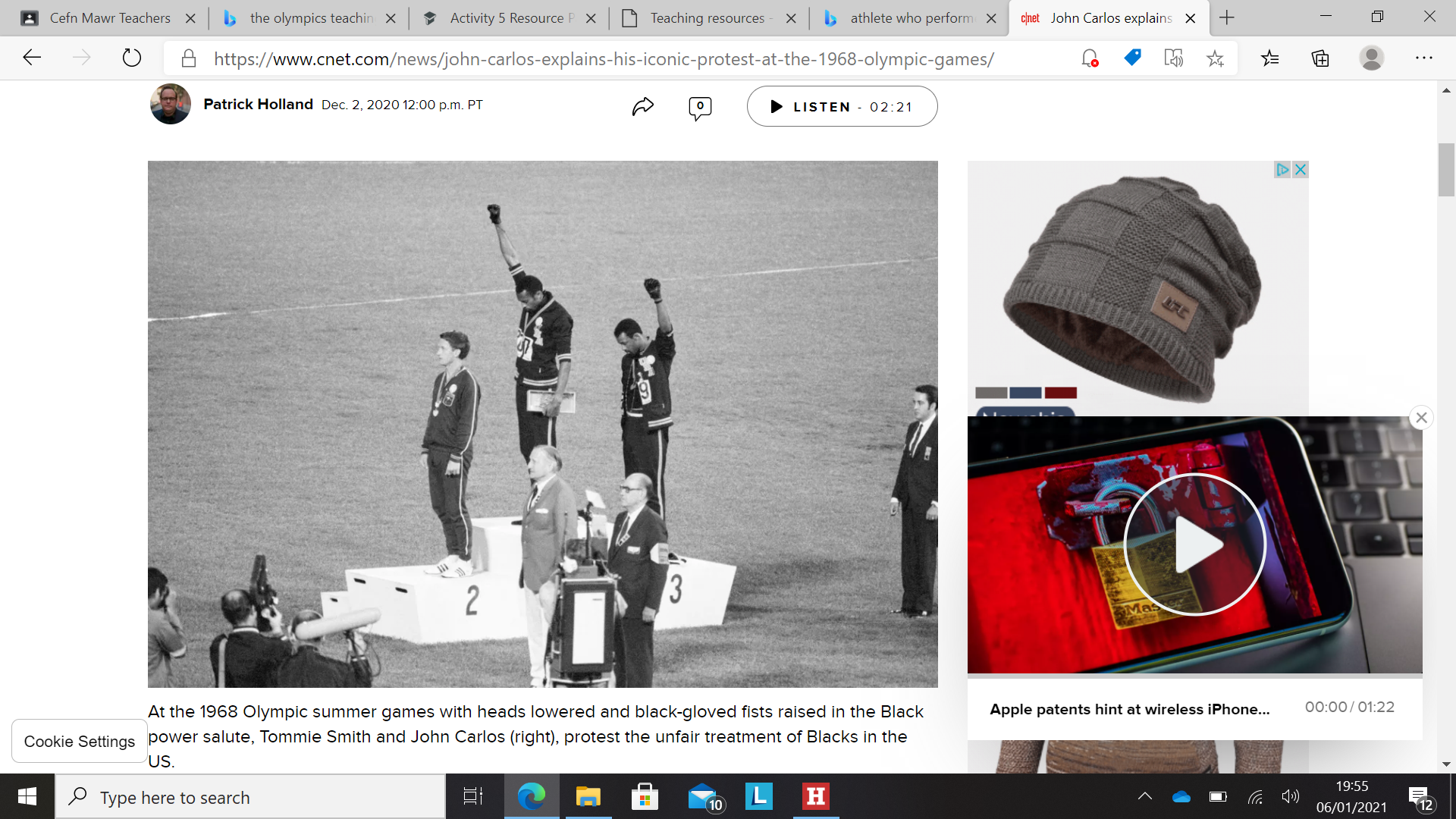 1.00-Reading activities- you can do ERIC reading with a book you have at home, listen to an audio book, read one of your Ereaders on Bug Club, listen to a story being read by a famous person on the following website https://www.storylineonline.net/books/arnie-the-doughnut/ . There are additional reading resources available on Google Classroom if you would like to use them. 1.30pm- Welsh/ Helpwr Heddiw- choose a different activity every day from the following: download the Campau Cosmig app and play the games, rehearse the patterns on the language mat, answer the question Beth ydy dy hobi di? using the variety of sentence patterns we have done in class, write down as many questions from the language mat as you can in a minute, play alibi with a family member or play Guess Who? with a family member. There are additional reading resources available on Google Classroom if you would like to use them.2.00-3.00pm- Topic- use the information you researched this morning about either Tommie Smith or John Carlos to write an interview for a sports magazine about their experiences during the 1968 Olympic Games in Mexico City. I have included an example of an interview to help you. 